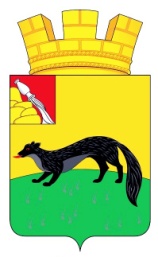 АДМИНИСТРАЦИЯ ГОРОДСКОГО ПОСЕЛЕНИЯ – ГОРОД БОГУЧАРБОГУЧАРСКОГО МУНИЦИПАЛЬНОГО РАЙОНАВОРОНЕЖСКОЙ ОБЛАСТИ ПОСТАНОВЛЕНИЕ от «08» ноября2017 года №  267		  	     г. БогучарО внесении изменений в постановлениеадминистрации городского поселения – город Богучар Богучарского  муниципального района Воронежской области от  28.06.2016 № 174 «Об утверждении административного регламентапо  предоставлению муниципальной услуги «Принятие на учёт граждан, претендующихна бесплатное предоставление земельных участков»В соответствии с Федеральным законом от 27.07.2010 № 210-ФЗ «Об организации предоставления государственных и муниципальных услуг», руководствуясь Федеральным законом от 06.10.2003 № 131-ФЗ «Об общих принципах организации местного самоуправления в Российской Федерации», Уставом администрации городского поселения – город Богучар Богучарскогго муниципального района Воронежской области, рассмотрев протест прокуратуры Богучарского района от 31.10.2017 № 2-1-2017/1788, администрация городского поселения – город Богучар Богучарского муниципального  района  п о с т а н о в л я е т:Внести в постановление администрации городского поселения – город Богучар Богучарского муниципального района Воронежской области  от  28.06.2016  № 174 « Об утверждении административного регламента по предоставлению муниципальной услуги «Принятие на учет граждан, претендующих на бесплатное предоставление земельных участков» следующие изменения:.Подпункт 1 п. 1.2 раздела 1 изложить в следующей редакции:«1) граждане, на которых распространяются меры социальной поддержки в соответствии с Федеральным законом «О ветеранах», относящиеся к категориям ветеранов Великой Отечественной войны, ветеранов боевых действий, ветеранов военной службы, ветеранов труда, а также членов семей погибших (умерших) инвалидов войны, участников Великой Отечественной войны и ветеранов боевых действий». 1.2. Подпункт 10 п. 1.2. раздела 1 изложить в следующей редакции:«10) граждане, получившие высшее и среднее профессиональное образование по имеющим государственную аккредитацию образовательным программам и работающие в сфере сельскохозяйственного производства, образования, социального обслуживания граждан, здравоохранения или культуры в сельских населенных пунктах;»       1.3. Подпункт 11 п. 1.2 раздела 1 изложить в следующей редакции:       «11) граждане, переехавшие на постоянное место жительства в сельскую местность и занятые в сфере сельскохозяйственного производства, образования, социального обслуживания граждан, здравоохранения или культуры в сельских населенных пунктах;»Контроль  за исполнением настоящего постановления возложить на заместителя главы администрации городского поселения – город Богучар – юрисконсульт – С. А. Аксёнова.Глава администрациигородского поселения – город Богучар		      		И. М. Нежельский